О внесении изменений в постановлениеадминистрации Мариинско-Посадского района Чувашской Республики от 9 ноября 2017 г. № 882 «Об установлении предельной стоимости питания обучающихся общеобразовательных учреждений Мариинско-Посадского района»Администрация Мариинско-Посадского района Чувашской Республики в связи с реализацией мероприятий по организации бесплатного горячего питания обучающихся, получающих начальное общее образование в муниципальных образовательных организациях в рамках реализации государственной программы Российской Федерации "Развитие образования", утвержденной постановлением Правительства Российской Федерации от 26 декабря 2017 г. № 1642, и обеспечением льготного питания учащихся общеобразовательных учреждений                                           п о с т а н о в л я е т:1. Внести в постановление администрации Мариинско-Посадского района Чувашской Республики от 9 ноября 2017 г. № 882 «Об установлении предельной стоимости питания обучающихся общеобразовательных учреждений Мариинско-Посадского района» изменения, изложив пункт 1 в следующей редакции:«Установить с 1 сентября 2020 года предельную стоимость питания обучающихся муниципальных бюджетных общеобразовательных учреждений Мариинско-Посадского района Чувашской Республики в следующем размере:комплексный завтрак – 20,00 рублей;комплексный обед – 53,00 рублей.».2. Настоящее постановление вступает в силу после его официального опубликования и распространяет свое действие  на правоотношения, возникшие с               1 сентября 2020 года.Глава администрацииМариинско – Посадского районаЧувашской Республики                                                                           В.Н.МустаевПояснительная запискак проекту постановления «О внесении изменений в постановление администрации Мариинско-Посадского района Чувашской Республики от  9 ноября 2017 г. № 882 «Об установлении предельной стоимости питания обучающихся общеобразовательных  учреждений Мариинско-Посадского района»Постановлением администрации Мариинско-Посадского района Чувашской Республики от 9 ноября 2017 г. № 882 «Об установлении предельной стоимости питания обучающихся общеобразовательных учреждений Мариинско-Посадского района» с 13 ноября 2017 года предельная стоимость питания обучающихся муниципальных бюджетных общеобразовательных учреждений Мариинско-Посадского района Чувашской Республики установлена в следующем размере:комплексный завтрак – 16,00 рублей;комплексный обед – 51,00 рублей.С 1 сентября 2020 года в Мариинско-Посадском районе за счет средств субсидии из республиканского бюджета Чувашской Республики в рамках  государственной программы Российской Федерации "Развитие образования", утвержденной постановлением Правительства Российской Федерации от 26 декабря 2017 г. № 1642, реализуются мероприятия по организации бесплатного горячего питания обучающихся, получающих начальное общее образование в муниципальных образовательных организациях.По рекомендации Минобразования Чувашии (http://obrazov.cap.ru/action/activity/shkoljnoe-obrazovanie/obespechenie-goryachim-pitaniem-uchaschihsya-1-4-k) стоимость одного приема пищи в рамках бесплатного горячего питания 52-53 рублей.При этом, в соответствии с приказом отдела образования и молодежной политики администрации Мариинско-Посадского района от 30 июня 2016 г. № 98 «Об установлении финансового обеспечения на льготное питание в общеобразовательных учреждениях» для детей из многодетных семей установлен норматив льготного питания в день на 1 учащегося – 20 рублей.Принято решение за счет субсидии на бесплатное горячее питание в начальных классах обеспечивать обед. При этом, чтобы сохранить  право учащихся начальных классов  из многодетных семей на льготное питание, за счет 20 рублей решено обеспечить завтрак.Поскольку в образовательном учреждении технически сложно готовить завтраки и обеды для начальных и старших классов  разной стоимостью,  необходимо установить единую предельную стоимость питания, а именно:комплексный завтрак – 20,00 рублей;комплексный обед – 53,00 рублей.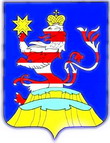 